Electrostatics: 2 – Electric Field on a Single ChargeName: ____________________________________________________Period: _______ Date: _______In fact we define an electric field as the force per unit charge:	We can substitute in Coulomb’s Law to get:You will remember that the strength of a vector field is indicated by the density of the arrows, therefore the field is always strongest…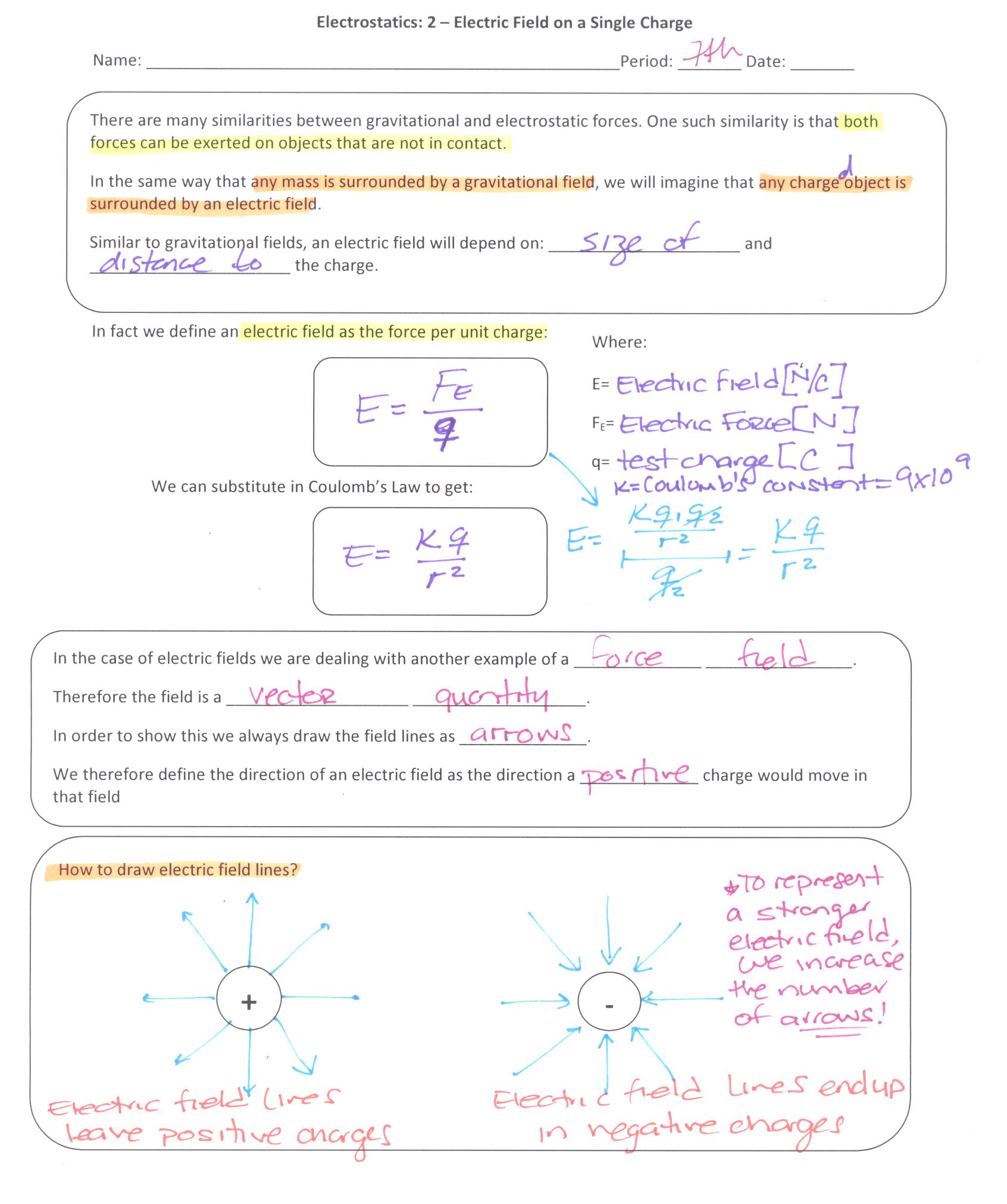 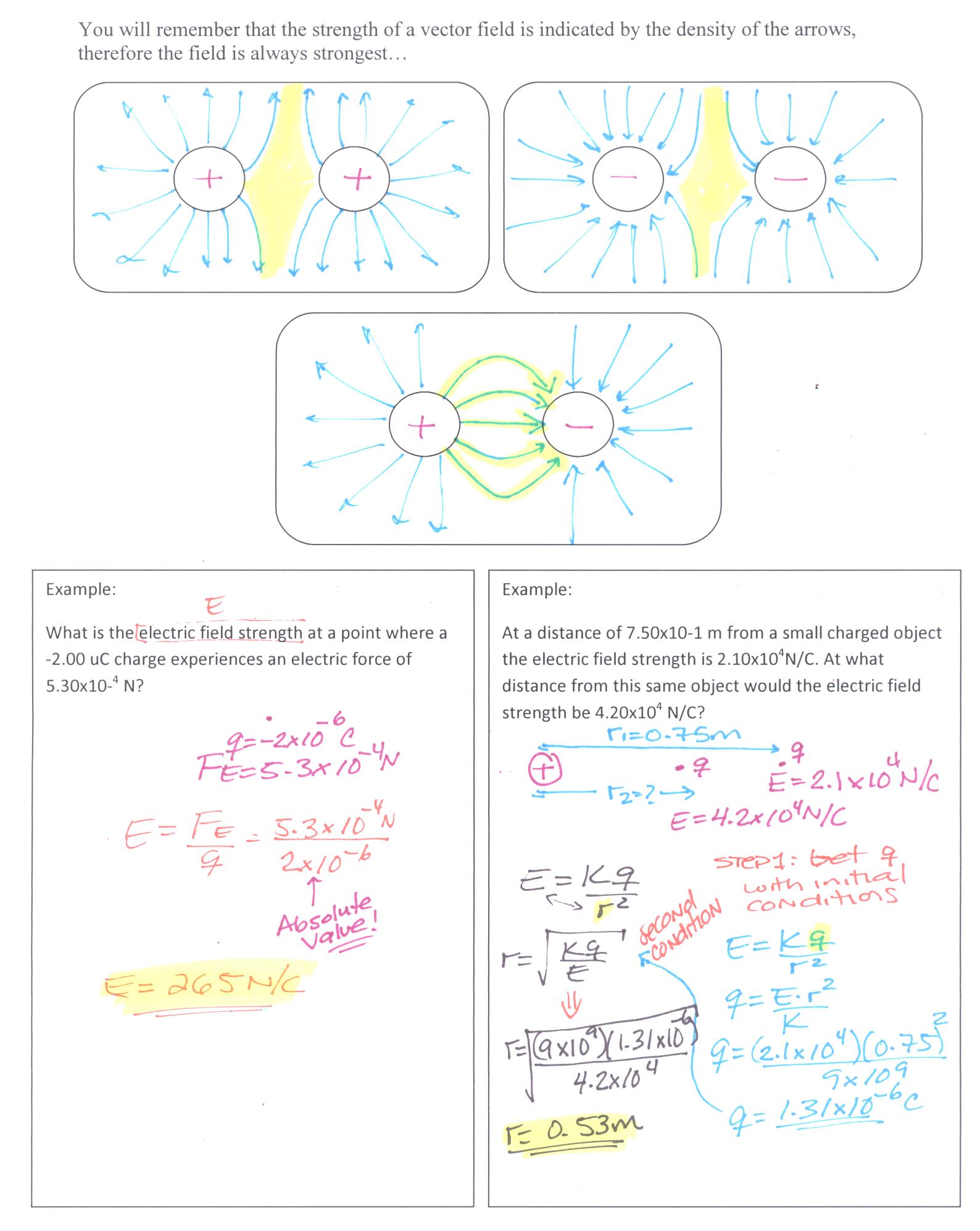 